The annual report of the Family Responsibilities Commission summarises the Commission and its financial and corporate performance for the period 1 July 2022 to 30 June 2023.Only limited copies of this annual report will be available in hard copy. To obtain a copy please contact:Family Responsibilities CommissionPO Box 5438Cairns QLD 4870Ph: (07) 4081 8400Fax: (07) 4041 0974Alternatively, you can visit our website to access an electronic version of the annual report: www.frcq.org.auThe Queensland Government is committed to providing accessible services to Queenslanders from all culturally and linguistically diverse backgrounds. If you have difficulty in understanding the annual report, you can contact us on telephone 
(07) 4081 8400 and we will arrange an interpreter to effectively communicate the report with you.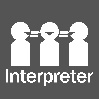 © State of Queensland (Family Responsibilities Commission) 2023ISSN – 1837-4565